Wniosek Inwestora o rozliczenie dotacji celowej ze środków budżetu Gminy Liszki na dofinansowanie wymiany źródła ciepła  w budynku mieszkalnym zlokalizowanym na terenie Gminy Liszki, w ramach Gminnego Programu wymiany palenisk.data złożenia:..........................do wykonanej Inwestycji:Data zawarcia umowy:……………………………………..Nr umowy: ……………………………………..Nazwisko, imię/Wnioskodawcy/ów…………………………......................................................Nr PESEL…………………………………………Adres inwestycji: .............................................. nr domu……...........I. CHARAKTERYSTYKAINWESTYCJI:1. Zmiana systemu ogrzewania na proekologiczne2. Moc zainstalowanego ogrzewania ……… kW;3. Rodzaj zainstalowanego ogrzewania…....................................ogrzewanie niskotemperaturowekocioł kondensacyjnyogrzewanie na biomasę(dla kotłów gazowych oraz na biomasę zgodne z Dyrektywą 2009/125/EC).4. Powierzchnia lokalu ogrzewana likwidowanymi piecami/kotłowniami na paliwa stałe ………… m25. Liczba trwale zlikwidowanych kotłów  na paliwo stałe ……. szt.6. Liczba zainstalowanych kaflowych pieców /odłączonych na stałe od przewodów kominowych/ nieużywanych ….……… szt.II. KOSZTY PONIESIONE NA REALZACJĘ INWESTYCJI …..………………….. zł, (słownie:.........................................................................) - brutto wg faktur.III. TERMIN REALIZACJI CAŁEGO ZADANIA1. Data rozpoczęcia………………………2. Data zakończenia ………………………3. Niniejszy wniosek należy złożyć w terminie do 7 dni od daty zakończenia inwestycji.IV. WYKAZ (oryginałów lub  poświadczonych za zgodność kopii) DOKUMENTÓW, których złożenie jest wymagane wraz z niniejszym wnioskiem, zgodnie z Uchwałą nr XXV/348/2021 z dnia 28.01.2021.1. Dokumenty właściwe dla zadania objętego niniejszym wnioskiem, potwierdzające wykonanie całego zadania w terminie określonym w umowie o udzieleniu dotacji wraz
z wyszczególnieniem wykonanych parametrów.2. Faktura VAT /rachunek:Nr ………….…………….., z dnia ………………………., wystawiony przez ……………………………………….…kwota:……………………………………………………brutto.Nr ………….…………….., z dnia ………………………., wystawiony przez ……………………………………….…kwota:……………………………………………………brutto.Nr ………….…………….., z dnia ………………………., wystawiony przez ……………………………………….…kwota:……………………………………………………brutto.Nr ………….…………….., z dnia ………………………., wystawiony przez ……………………………………….…kwota:……………………………………………………brutto.Nr ………….…………….., z dnia ………………………., wystawiony przez ……………………………………….…kwota:……………………………………………………brutto.3. Inne dokumenty:…………………………………………………………………………………………………………………………………………………………………………………………………………………………………………………………………………………………………………………………………………………………………………………………………………………………………………………………………………………………………………………………………………………………………………………………………………………………………………………………………………………………………………………4.Oryginały/kopie dokumentów (oryginał faktury VAT lub rachunku wystawionego przez Wykonawcę na Wnioskodawcę/Inwestora za zrealizowanie zadanie inwestycyjne), potwierdzający poniesione koszty inwestycyjne.5. Proszę o przelanie środków na rachunek bankowy nr: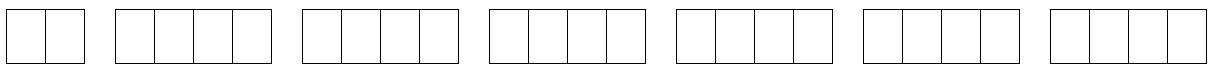 …............................................  				…………..................................data sporządzenia wniosku 					 czytelny podpis Inwestora/-ów